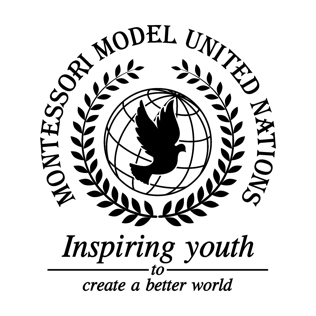 Resolution Food and Agriculture Organization of the United Nations/2.1Food and Agriculture Organization of the United Nations Co-sponsors: Kingdom of Belgium, Plurinational State of Bolivia, Republic of Burundi, Central African Republic, Republic of Colombia, Republic of Cyprus, Republic of El Salvador, State of Eritrea, Republic of Finland, Hellenic Republic,  Republic of Guinea-Bissau, Republic of Guyana, State of Israel, Japan, Republic of Latvia, Republic of Lebanon, Grand Duchy of Luxembourg, Republic of the Marshall Islands, Principality of Monaco, Republic of the Union of Myanmar, Democratic People’s Republic of Korea, Kingdom of Norway, State of Qatar, Romania, Republic of Singapore, and UkraineTopic: The State of Food Security and Nutrition in the WorldThe Committee,Keeping in mind that nutritious food is a necessity for every person to live a healthy life,Alarmed by the number of people who are suffering from malnutrition and obesity,Noting with deep concern that people across the globe suffer from food insecurity,Acknowledging and expressing appreciation for previous action taken to resolve this issue,Aware of the correlation between climate change, food insecurity, poverty, and overpopulation,Recommends the use of urban/indoor farming;Emphasizes the need for more compost and/or green waste use;Encourages countries to consider using unused land for agricultural purposes;Calls upon the need to educate the general population about food insecurity;Endorses partnerships between developed & developing nations regarding food security;Further recommends to educate farmers on more efficient and sustainable techniques for farming;Recommends member states create and enforce laws against wasting food.